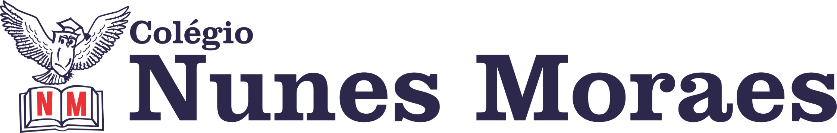 AGENDA DIÁRIA 3º ANO, 03 DE FEVEREIRO.1ª AULA: PORTUGUÊSCapítulo 02: Memórias guardadas.       Páginas: 47 e 48.  Objetos de conhecimento: Foto-diário.Aprendizagens essenciais: Planejar e produzir foto-diário considerando a  formatação própria desses textos.Atividades propostas: Você escreve p.47 e 48. Revisão e versão final do foto-diário. 2ª AULA: INGLÊSBom dia! Na aula de hoje o/a estudante acompanhará:Explicação e atividades do capítulo 02 - páginas 22 a 26.Conteúdo: cumprimentos e despedidas.3ª AULA: PORTUGUÊS.Capítulo 02: Memórias guardadas  Páginas: .Objetos de conhecimento: Substantivo.Aprendizagens essenciais: Identificar e diferenciar, em textos, os substantivos próprios e comuns.Atividades propostas: Atividades Suplementares p.10 a 12, questões 5, 6 e 7.4ª AULA: GEOGRAFIA.Capítulo 01: Em cada lugar, uma paisagem!      Páginas: 80 a 85.Objetos de conhecimento: Em cada lugar, uma paisagem!Aprendizagens essenciais: Reconhecer a diversidade das paisagens.Atividades propostas: Os planos da paisagem p.80 e 81. Outras maneiras de representar a paisagem. Para relembrar p.84 é 85.Atividade para casa: Agora é com você p.83.Bons estudos e uma ótima quinta-feira!